Это не должно повторитьсяСегодня, 27 января, наши одноклассницы  Блинова Анна и Ксения Петрова рассказали нам про «Международный день памяти жертв Холокоста». Этот день посвящается людям, которые подверглись массовому всесожжению  гитлеровскими нацистами. К этому числу людей входило множество польских, еврейских и советских граждан. Концентрационный лагерь являлся символом бесчеловечности, которую люди способны проявить по отношению к другим людям. Условия обитания для узников в бараках были катастрофическими. Заключённые спали на соломе, разбросанной по бетонному или земляному полу.  6 000 000 жертв немыслимого в истории уничтожения людей только за принадлежность Европейской нации. По мере того, как  их власть распространялась на всю Европу, гитлеровцы подвергали гонениям и убивали миллионы других людей. Около трёх миллионов советских военнопленных были убиты или умерли от голода, болезней и жестокого обращения. Мы тоже решили принять участие и сделали выставку из рисунков по этой теме, в которых каждый из нас  выразил своё отношение. Мы благодарны  людям, которые не прошли мимо этого дня и отмечают международный день памяти жертв Холокоста. Спасибо  нашим одноклассницам    Богдан Андреев, учащийся 7А класса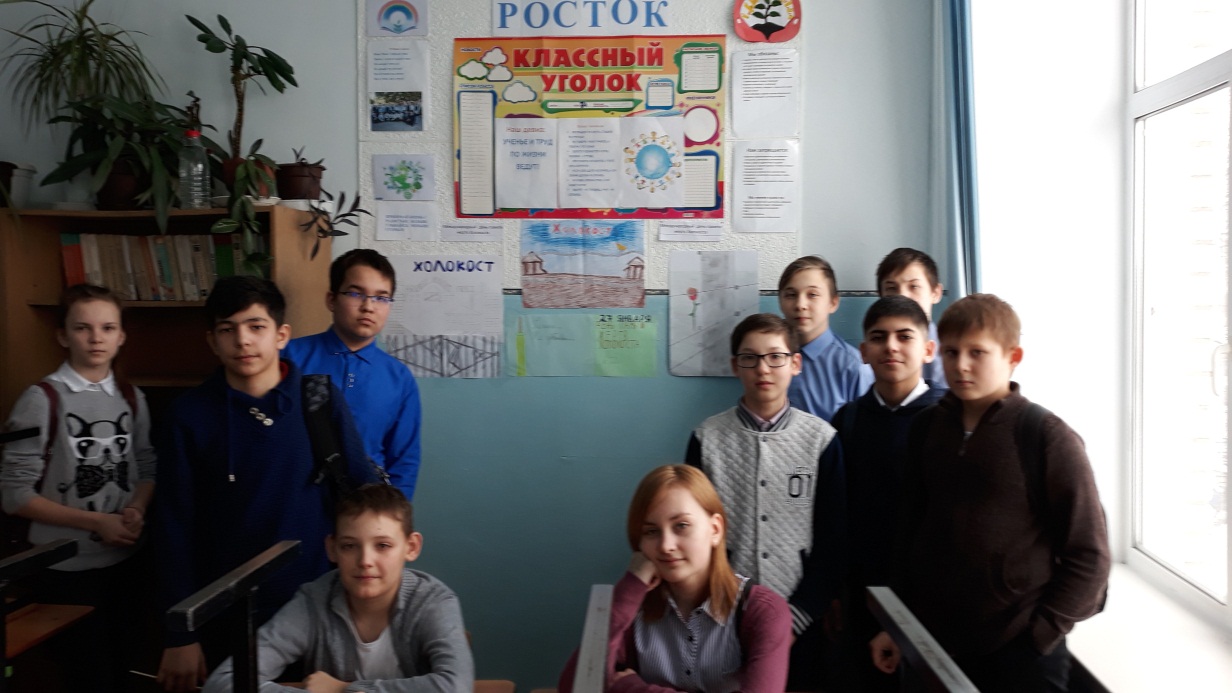 